  Powiat Białostocki              SAMODZIELNY PUBLICZNY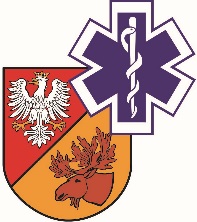                   ZAKŁAD OPIEKI ZDROWOTNEJ W ŁAPACH                  18-100 Łapy, ul. Janusza Korczaka 23                             tel. 85 814 24 38  	     www.szpitallapy.pl		sekretariat@szpitallapy.pl                                   NIP: 966-13-19-909	                                     REGON: 050644804Łapy, 22.11.2021 r.DZP.261.1/ZP/41/2021/TPWszyscy Wykonawcy / Uczestnicy postępowaniaTREŚĆ PYTAŃ Z UDZIELONYMI ODPOWIEDZIAMIDotyczy postępowania nr ZP/41/2021/TPZamawiający, Samodzielny Publiczny Zakład Opieki Zdrowotnej w Łapach, działając 
na podstawie art. 135 ust. 2 ustawy Prawo zamówień publicznych z dnia 11 września 2019 r. 
(Dz. U. z 2021 r. poz. 1129 ze zm.) w odpowiedzi na wniosek Wykonawców o wyjaśnienie treści SWZ w postępowaniu pn. „DOSTAWA IMPLANTÓW DO WYKONYWANIA ZABIEGÓW ORTOPEDYCZNYCH” (Znak postępowania: ZP/41/2021/TP), przekazuje poniżej treść pytań wraz z odpowiedziami:Pytanie nr 1 – Pakiet nr 3 pozycje 10-13Czy Zamawiający wyrazi zgodę na składanie oferty częściowej co umożliwi otrzymanie korzystniejszej oferty oraz nie ograniczy konkurencji? Pakiet Nr. 3 składałby się z pozycji Nr. 10-13.  Pozostałe pozycje do osobnego pakietu.Odpowiedź: Zamawiający nie wyraża zgody, Zamawiający podtrzymuje opis przedmiotu zamówienia zgodnie z SWZ.Pytanie nr 2 -  Pakiet nr 3 pozycja 1Czy Zamawiający w Pakiecie nr 3 poz. 1 dopuści możliwość zaoferowania: Płytka klinowa blokująca do otwartej osteotomii korekcyjnej części bliższej kości piszczelowej, dystansowa, przednia 
i przyśrodkowa. Otwory blokowane z gwintem stożkowym. Śruby blokowane w płytce 
5,0 samogwintujące z gniazdem sześciokątnym lub gwiazdkowym. Śruby blokowane wkręcane 
za pomocą śrubokręta dynamometrycznego 4,0Nm. Wysokość klina od 3mm do 17,5mm?Odpowiedź: Zamawiający nie dopuszcza, Zamawiający podtrzymuje opis przedmiotu zamówienia zgodnie z SWZ.Pytanie nr 3 – Pakiet nr 3 pozycja 2Czy Zamawiający w Pakiecie nr 3 poz. 2 dopuści możliwość zaoferowania: Wkręt blokowany 
do kości gąbczastej Ø 6,0 mm, długość 20-80 mm, pełen gwint, z gniazdem sześciokątnym 
lub gwiazdkowym?Odpowiedź: Zamawiający nie dopuszcza, Zamawiający podtrzymuje opis przedmiotu zamówienia zgodnie z SWZ.Pytanie nr 4 – Pakiet nr 3  pozycja 3Czy Zamawiający w Pakiecie nr 3 poz. 3 dopuści możliwość zaoferowania: Wkręty kątowo-stabilne, samogwintujące z gwintem stożkowym na łbie, z gniazdem sześciokątnym lub gwiazdkowym – średnica 5,0mm, długość 20-90 mm?Odpowiedź: Zamawiający nie dopuszcza, Zamawiający podtrzymuje opis przedmiotu zamówienia zgodnie z SWZ.Pytanie nr 5 – Pakiet nr 3 pozycja 4Czy Zamawiający w Pakiecie nr 3 poz. 4 dopuści możliwość zaoferowania: Płytka klinowa blokująca do otwartej osteotomii korekcyjnej części bliższej kości piszczelowej, dystansowa. Otwory blokowane z gwintem stożkowym. Śruby blokowane w płytce 3,5 samogwintujące z gniazdem sześciokątnym 
lub gwiazdkowym. Śruby blokowane wkręcane za pomocą śrubokręta dynamometrycznego 1,5Nm. Wysokość klina od 3mm do 15mm?Odpowiedź: Zamawiający dopuszcza.Pytanie nr 6 – Pakiet nr 3 pozycja 6Czy Zamawiający w Pakiecie nr 3 poz. 6 dopuści możliwość zaoferowania wkrętów tytanowych zamiast kobaltowych?Odpowiedź: Zamawiający nie dopuszcza, Zamawiający podtrzymuje opis przedmiotu zamówienia zgodnie z SWZ.Pytanie nr 7 – Pakiet nr pozycje 8-9Czy Zamawiający wyrazi zgodę na wydzielenie z Pakietu nr 3 poz. 8 i 9 w oddzielny pakiet, celem dopuszczenia do udziału w postępowaniu większej liczby wykonawców oraz umożliwienie Zamawiającemu uzyskania konkurencyjnych ofert?Odpowiedź: Zamawiający nie wyraża zgody, Zamawiający podtrzymuje opis przedmiotu zamówienia zgodnie z SWZ.DYREKTORSamodzielnego PublicznegoZakładu Opieki Zdrowotnej w ŁapachUrszula Łapińska 